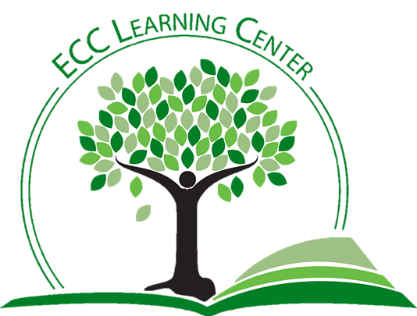 Accuplacer Sample Questions: https://accuplacerpractice.collegeboard.org/https://www.accuplacerpractice.com/Here are some specialist-recommended sites to prepare for questions on the Accuplacer Arithmetic Test.  If you miss or do not know how to start answering a question, check out the links for explanation and additional practice. Adding decimalshttps://www.khanacademy.org/math/arithmetic/arith-decimals/arith-review-add-decimals/v/adding-decimals-example-1  Multiplying  decimalshttps://www.khanacademy.org/math/algebra-basics/basic-alg-foundations/alg-basics-operations-with-decimals/v/multiplying-decimals Fractions to decimalshttps://www.khanacademy.org/math/arithmetic/arith-decimals/arith-review-decimals-to-fractions/v/converting-fractions-to-decimals-ex2 Comparing decimals https://www.khanacademy.org/math/arithmetic/arith-decimals/arith-review-comparing-decimals/v/comparing-decimals-1-examplehttps://www.khanacademy.org/math/arithmetic/arith-decimals/arith-review-comparing-decimals/v/comparing-decimals-2-example Rewriting a percent as a decimal and fractionhttps://www.khanacademy.org/math/pre-algebra/pre-algebra-ratios-rates/pre-algebra-percent-decimal-conversions/v/representing-a-number-as-a-decimal-percent-and-fractionEstimating and rounding https://www.khanacademy.org/math/in-sixth-grade-math/knowing-numbers/copy-of-6th-estimation-of-numbers/v/multiplying-whole-numbers-and-applications-4 Percent word problems, taking a percenthttps://www.khanacademy.org/math/pre-algebra/pre-algebra-ratios-rates/pre-algebra-percent-problems/v/taking-a-percentage-examplehttp://www.aaamath.com/rat61ax2.htmhttps://www.khanacademy.org/math/pre-algebra/pre-algebra-ratios-rates/pre-algebra-percent-word-problems/v/solving-percent-problems-3 Work word problems (adding fractions)https://www.khanacademy.org/math/cc-fourth-grade-math/cc-4th-fractions-topic/cc-4th-add-sub-word-problems/v/fraction-word-problems-1-exercisehttps://www.khanacademy.org/math/algebra2/rational-expressions-equations-and-functions/modeling-with-rational-functions/v/applying-rational-equations-1https://www.khanacademy.org/math/arithmetic/fraction-arithmetic/arith-review-add-sub-frac-word-probs/v/adding-fractions-with-unlike-denominators-word-problem More percent word problems https://www.khanacademy.org/math/pre-algebra/pre-algebra-ratios-rates/pre-algebra-percent-word-problems/v/solving-percent-problems-3 Subtracting mixed fractions https://www.khanacademy.org/math/arithmetic/fraction-arithmetic/arith-review-add-sub-mix-num-w-unlike-den/v/subtracting-mixed-numbers-with-regroupingAdding mixed fractionshttps://www.khanacademy.org/math/arithmetic/fraction-arithmetic/arith-review-add-sub-mix-num-w-unlike-den/v/adding-mixed-numbers-with-regrouping Rounding https://www.khanacademy.org/math/arithmetic-home/multiply-divide/mult-digit-div-2/v/level-4-divisionhttps://www.khanacademy.org/math/algebra-basics/basic-alg-foundations/alg-basics-decimals/v/converting-fractions-to-decimals-ex1https://www.khanacademy.org/math/cc-third-grade-math/cc-3rd-place-value-rounding/cc-3rd-grade-rounding/v/examples-rounding-to-the-nearest-10-and-100 Missing term when finding the average (mean)https://www.khanacademy.org/math/probability/data-distributions-a1/summarizing-center-distributions/v/using-mean-to-find-missing-value Scientific notationhttps://www.khanacademy.org/math/pre-algebra/pre-algebra-exponents-radicals/pre-algebra-scientific-notation/v/scientific-notation-oldhttps://www.khanacademy.org/math/pre-algebra/pre-algebra-exponents-radicals/pre-algebra-scientific-notation/v/scientific-notation Diving fractionshttps://www.khanacademy.org/math/arithmetic/fraction-arithmetic/arith-review-dividing-fractions/v/dividing-fractions-example Percent problemhttps://www.khanacademy.org/math/pre-algebra/pre-algebra-ratios-rates/pre-algebra-percent-problems/v/taking-a-percentage-example Fraction word problemhttps://www.khanacademy.org/math/arithmetic/fraction-arithmetic/arith-review-add-sub-frac-word-probs/v/adding-fractions-with-unlike-denominators-word-problemhttps://www.khanacademy.org/math/arithmetic/fraction-arithmetic/arith-review-add-sub-frac-word-probs/v/subtracting-fractions-word-problem-1Finding angles of a trianglehttps://www.khanacademy.org/math/basic-geo/basic-geometry-shapes/triangle-angles/v/triangle-angle-example-1 Subtracting fractions word problemhttps://www.khanacademy.org/math/cc-fourth-grade-math/cc-4th-fractions-topic/cc-4th-add-sub-word-problems/v/subtracting-fractions-word-problem-1https://www.khanacademy.org/math/arithmetic/fraction-arithmetic/arith-review-add-sub-frac-word-probs/v/subtracting-fractions-with-unlike-denominators-word-problem Unit cost (area)https://www.khanacademy.org/math/pre-algebra/pre-algebra-ratios-rates/pre-algebra-rates/v/finding-unit-priceshttps://www.khanacademy.org/math/geometry/hs-geo-foundations/hs-geo-area/v/perimeter-and-area-basics